建設検査
作業指示書テンプレート 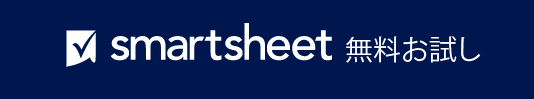 組織/団体名組織/団体名組織/団体名組織/団体名自社のロゴ自社のロゴ自社のロゴ自社のロゴ123 Company Address Drive123 Company Address Drive123 Company Address Drive123 Company Address Drive自社のロゴ自社のロゴ自社のロゴ自社のロゴFourth Floor, Suite 412Fourth Floor, Suite 412Fourth Floor, Suite 412Fourth Floor, Suite 412自社のロゴ自社のロゴ自社のロゴ自社のロゴCompany City, NY 11101Company City, NY 11101Company City, NY 11101Company City, NY 11101自社のロゴ自社のロゴ自社のロゴ自社のロゴ321-654-9870321-654-9870321-654-9870321-654-9870自社のロゴ自社のロゴ自社のロゴ自社のロゴメール アドレスメール アドレスメール アドレスメール アドレス自社のロゴ自社のロゴ自社のロゴ自社のロゴ 建設検査作業指示書 建設検査作業指示書 建設検査作業指示書 建設検査作業指示書 建設検査作業指示書 建設検査作業指示書 建設検査作業指示書検査タイププロパティ タイプ依頼者名住所住所電話番号住所住所メール アドレス住所住所優先度指示日時指示日時希望日受渡日受渡日顧客 IDジョブ IDジョブ ID作業承認者請求先請求先請求先合計コスト合計コストリクエストの内容リクエストの内容リクエストの内容リクエストの内容リクエストの内容リクエストの内容リクエストの内容検査場所検査場所検査場所検査場所検査場所検査場所検査場所所有者名住所住所電話番号住所住所メール アドレス住所住所弁護士情報 (該当する場合)弁護士情報 (該当する場合)弁護士情報 (該当する場合)弁護士情報 (該当する場合)弁護士情報 (該当する場合)弁護士にコピーを提出しますか？名前住所住所電話番号住所住所メール アドレス住所住所不動産購入者 (該当する場合)不動産購入者 (該当する場合)不動産購入者 (該当する場合)不動産購入者 (該当する場合)不動産購入者 (該当する場合)不動産購入者 (該当する場合)不動産購入者 (該当する場合)購入者名住所住所電話番号住所住所メール アドレス住所住所購入者の弁護士情報 (該当する場合)購入者の弁護士情報 (該当する場合)購入者の弁護士情報 (該当する場合)購入者の弁護士情報 (該当する場合)購入者の弁護士情報 (該当する場合)弁護士にコピーを提出しますか？名前住所住所電話番号住所住所メール アドレス住所住所予約担当窓口予約担当窓口予約担当窓口予約担当窓口予約担当窓口予約担当窓口予約担当窓口名前 役職役職電話番号メール アドレスメール アドレス– 免責条項 –Smartsheet がこの Web サイトに掲載している記事、テンプレート、または情報などは、あくまで参考としてご利用ください。Smartsheet は、情報の最新性および正確性の確保に努めますが、本 Web サイトまたは本 Web サイトに含まれる情報、記事、テンプレート、あるいは関連グラフィックに関する完全性、正確性、信頼性、適合性、または利用可能性について、明示または黙示のいかなる表明または保証も行いません。かかる情報に依拠して生じたいかなる結果についても Smartsheet は一切責任を負いませんので、各自の責任と判断のもとにご利用ください。